Состав Наблюдательного совета КГП на ПХВ «Успенская районная больница»управления здравоохранения Павлодарской областиакимата Павлодарской областиПредседатель Наблюдательного совета: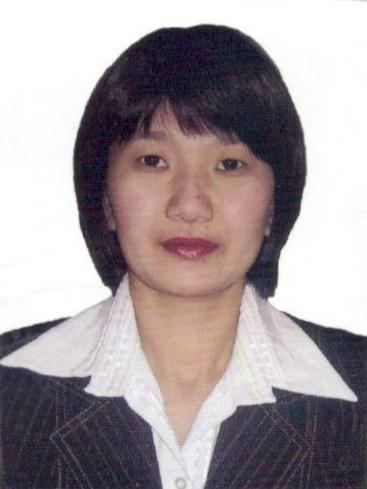 Жунуспаева Сауле Олжабаевна - заместитель акима Успенского района Павлодарской области. Родилась 2 мая 1977 года, в России Алтайского края Славгородского района станции Айнак.               В 2002 году окончила Алматинский институт экономики и статистики по специальности «Бухгалтерский учет и аудит» и в 2006 году окончила Казахский институт правоведения и международных отношений по специальности «Юриспруденция».06.1994 - 09.1994 г.г. - учетчик на МТФ колхоз имени 21 съезд КПСС, Успенский район;07.1996 - 09.1996 г.г. - бухгалтер колхоз имени 21 съезд КПСС, Успенский район;09.1996 - 12.1996 г.г. - учитель химии Богатырской СОШ, Успенский район;12.1996 - 03.1999 г.г. -  главный бухгалтер аппарата акима села Богатырь, Успенский район;03.1999 - 10.1999 г.г. -  главный бухгалтер Успенской центральной районной больницы, Успенский район;11.1999 - 01.2006 г.г. - главный специалист отдела финансов Успенского района;01.2006 - 04.2012 г.г. - начальник отдела финансов Успенский район;04.2012 - 12.2015 г.г. - руководитель отдела организационно – контрольной работы аппарата акима Успенский район;12.2015 - 11.2017 г.г. -  руководитель аппарата акима Успенский район;11.2017 - 03.2018 г.г. - статист отдела финансов Успенский район;03.2018 - 06.2018 г.г. - и.о. главного специалиста отдела финансов Успенский район;06.2018 - 02.2020 г.г. - главный специалист отдела финансов Успенский район;С 02.2020 по н/в - заместитель акима Успенского района Павлодарской области.Члены Наблюдательного совета (ЧНС):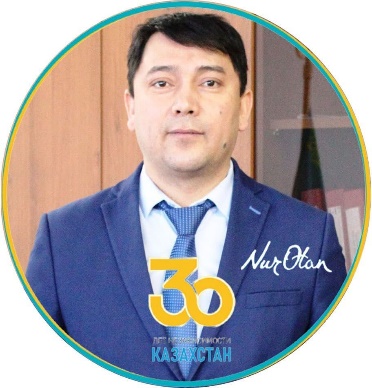 Инербаев Есен Умирбаевич – первый заместитель председателя Успенского районного филиала партии «Nur Оtan»Родился 09 сентября 1981 года в селе Бурла Бурлинского района, Алтайского края, Россия. Образование - высшее, педагогическое, ПГУ имени С. Торайгырова, специальность «История, основы права и экономики». Женат, воспитывает 3 детей.2001-2003 гг. - учитель истории в Надаровской СОШ2003-2012 гг. - учитель истории в Успенской СОШ № 32009-2011 гг. - заместитель директора по воспитательной работе в Успенской СОШ № 32012-2014 гг. – директор ГУ «Вознесенкая СОШ» Успенского района2014-2018 г. – директор ГУ «Таволжанская СОШ» Успенского района2018 - 02.2020 гг. – руководитель ГУ «Отдел образования Успенского района».с 02.2020 г. по н/в - первый заместитель председателя Успенского районного филиала партии «Nur Оtan».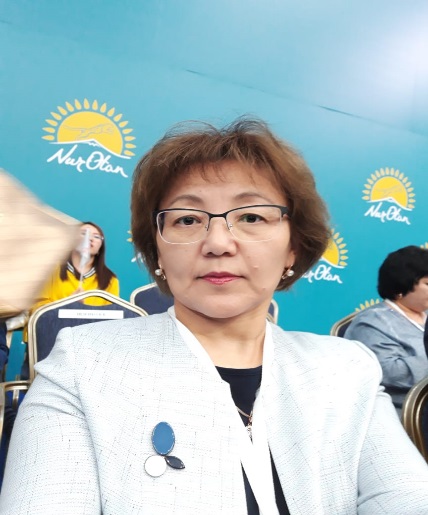 Каримова Жанна Аскарбековна – директор ТОО «Редакция районных газет «Апта айнасы» и «Сельские будни»Родилась 28 августа 1967 года в селе Карасу Восточно-Казахстанской области. Имеет высшее образование. Замужем, воспитывает дочь.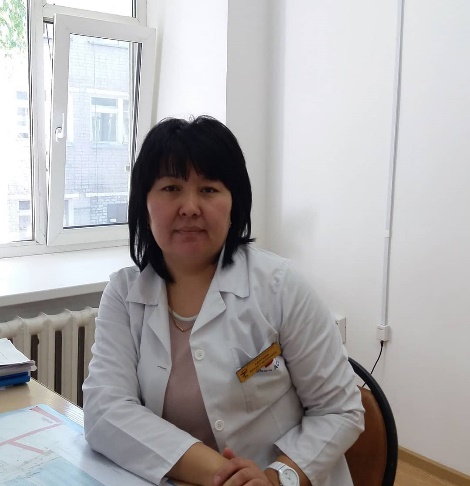 Абитова Айнур Сарсеновна – и.о. руководителя КГП на ПХВ «Успенская районная больница».Родилась 13 декабря 1980 года г. Семипалатинск. Образование – высшее медицинское. Замужем, воспитывает дочь.В 2004 год окончила Семипалатинскую государственную медицинскую академию, специальность «Лечебное дело»08.2005 - 07.2012 гг. - врач терапевт Успенской центральной районной больницы07.2012 – 03.2016 гг. - заместитель главного врача по внутреннему аудиту03.2016 – 01.2021 гг. – врач общей практики С 01.2021 г. по н/в и.о. руководителя КГП на ПХВ «Успенская районная больница»Ибраев Нурлангазы Советказыевич – заместитель директора Департамента Комитета контроля качества и безопасности товаров и услуг Восточно-Казахстанской области Секретарь Наблюдательного совета (СНС):Жетписбаева Толкын Жаксылыковна – юрисконсульт КГП на ПХВ «Успенская районная больница». 